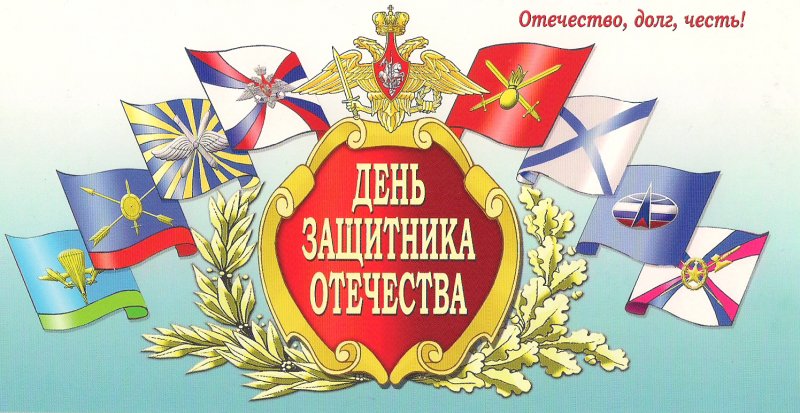 Чемпионат и Первенство города Перми, посвященные Дню Защитника Отечества. 1 этап.Техническая информацияВремя и место проведения: 04 февраля 2018 г. лыжная база «Искра».Дисциплина: лыжная гонка-спринт. Старт с 11:00.Местность: Район массового катания, с развитой дорожной сетью. Одиночные следы лыжников в карту не внесены. Лес преимущественно хвойный. Общий перепад высоты в районе 50 м. Опасный спуск в районе лыжной базы. Ограничение района: с северо-запада, севера и запада – развитая сеть оврагов, с востока заброшенное шоссе, далее «Восточный обход». Аварийный азимут: на запад до лыжной базы.Карта цветная, размер А5. Масштаб карты М1:6000. Сечение рельефа 2,5 м.Параметры дистанции:Отметка: Sportident.Старт и финиш по станции. Считывание результата сразу после финиша на лыжной базе в секретариате.Открытие соревнований и награждение за Рождественскую гонку (06.01.2018) в 10:30.Награждение за 04.02.2018 в 13:00.Схема движения на старт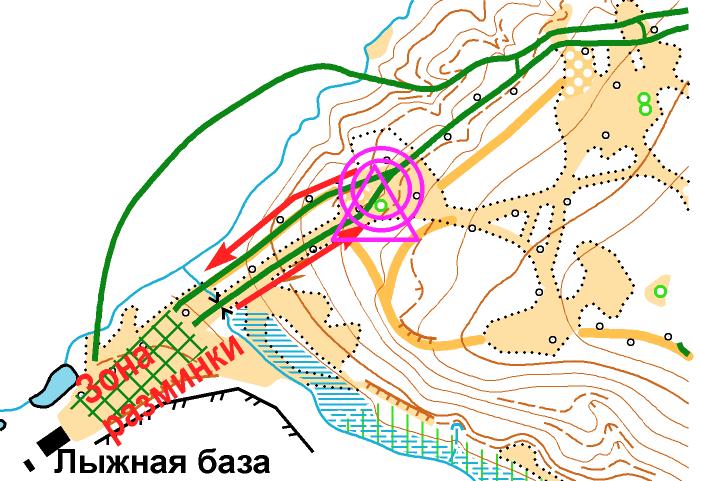 Удачных стартов!Возрастная группаДлинна дистанции, кмКоличество КПМБ   М174,221ЖБ   Ж17   М504,019М14   Ж50   МВет3,117Ж14   ЖВет2,716М121,913Ж121,610МЖ101,17